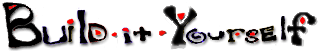 Workshop Leader Road Map